Консультация от музыкального руководителяОт природы музыкален каждый!!!Дорогие мамы и папы!
Каждый человек идет к музыке своим путем. Помогите детям полюбить музыку, и в ваш дом войдет верный друг, который сделает жизнь яркой и интересной, не оставит в трудную минуту.
В душе каждого ребенка есть искорка любви к прекрасному – от вас во многом зависит, разгорится она ярким пламенем, освещая и согревая жизнь растущего человека, или погаснет.Ваш ребенок имеет музыкальный талант, если он:Любит музыку и музыкальные записи, всегда стремится туда, где можно послушать музыку.Очень быстро и легко отзывается на ритм и мелодию, внимательно вслушивается в них, легко запоминает.Если поет или играет на музыкальных инструментах, вкладывает в исполнение много чувства и энергии, а также свое настроение.Сочиняет свои собственные мелодии.Научился или учится играть на каком-либо музыкальном инструменте.Артистический талант проявляется у Вашего ребенка в том, что он:- Часто, когда ему не хватает слов, выражает свои чувства мимикой, жестами и движениями.- Стремится вызвать эмоциональные реакции у других, когда с увлечением о чем-то рассказывает.- Меняет тональность и выражение голоса, непроизвольно подражая человеку, о котором рассказывает.- С большим желанием выступает перед аудиторией, причем стремится, чтобы его слушателями были взрослые.- С легкостью передразнивает привычки, позы, выражения,пластичен и открыт всему новому.- Любит и понимает значение красивой и характерной одежды.Двери в мир творчества открыты для всех!
Постарайтесь:
• Создать дома фонотеку записей классической, народной, современной детской музыки;
• Приобретать музыкальные игрушки (погремушки, гармошки, дудки и др.) и изготовлять их самостоятельно;
• Поощрять любое проявление песенного и танцевального творчества малыша, петь и танцевать вместе с ним;
• Если вы владеете игрой на каком – либо музыкальном инструменте, как можно чаще музицировать, аккомпанировать своему малышу, когда он поет или танцует;
• Искать музыку везде: дома, в лесу, на берегу реки и моря, в городе.
• Посещать со своим ребенком музыкальные концерты, театры.
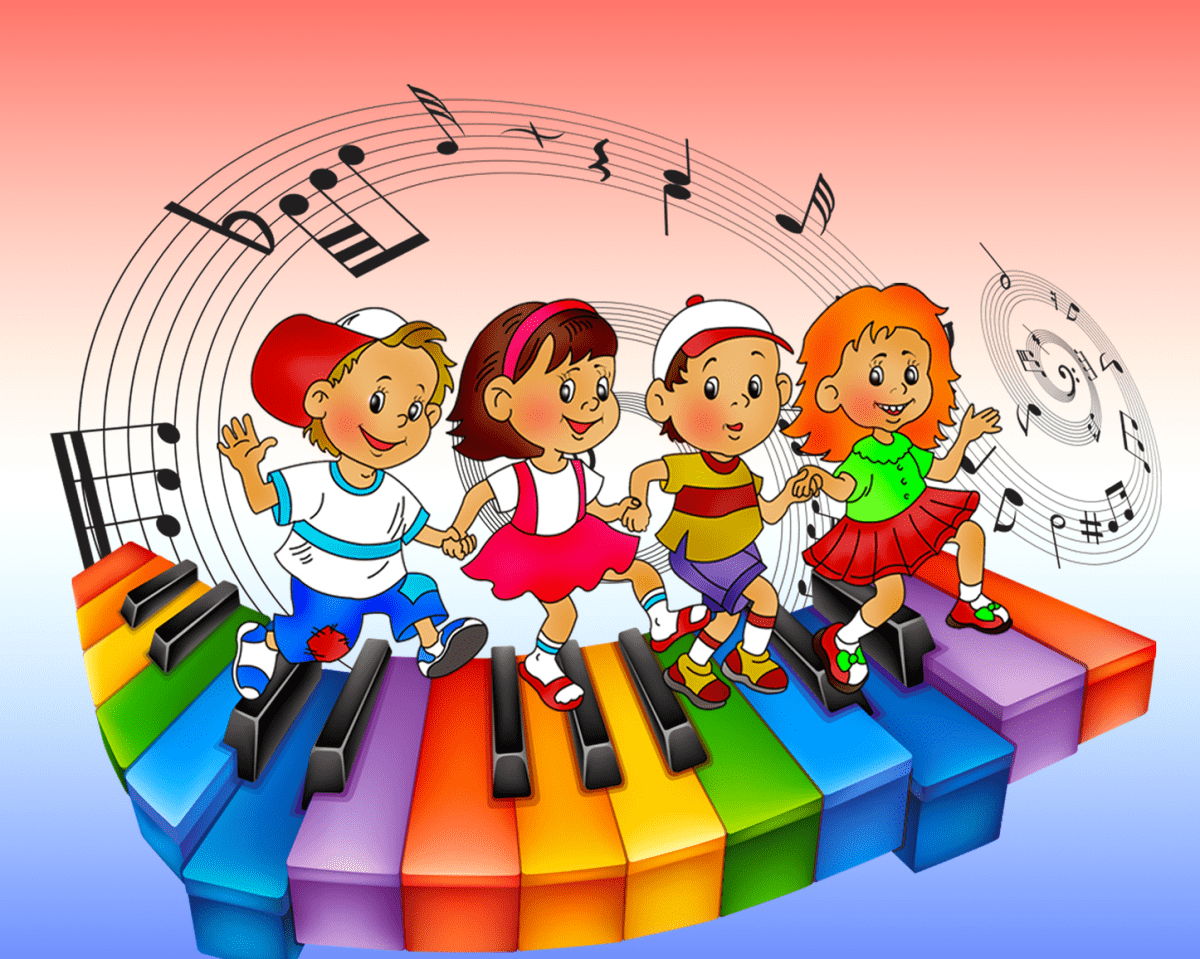 